Adding and Subtracting Fractions with Like DenominatorsAdding and Subtracting Fractions with Like DenominatorsAdding and Subtracting Fractions with Like DenominatorsAdding and Subtracting Fractions with Like DenominatorsExpresses the composition or decomposition of a quantity as a sum or difference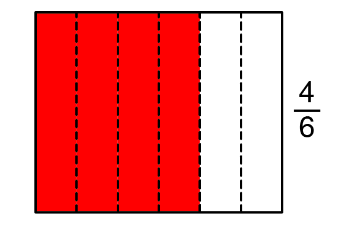 “I can think of  as   +  +  + , or as  +  .I can also think of  as     , or as   .”(« Je peux penser à  comme           +  +  + , ou comme  +  .Je peux aussi penser à  comme         , ou comme   . »)Adds and subtracts concretely or pictorially  +   = ?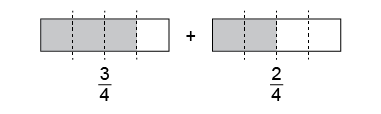 “Because each whole is divided into fourths, I can add the parts. 3 fourths + 2 fourths = 5 fourths. 5 fourths make 1 whole and .”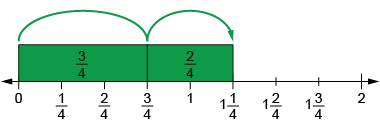  +   =  = 1“I modelled on the number line, 
then counted on from : 
4 fourths, 5 fourths.”Adds and subtracts symbolically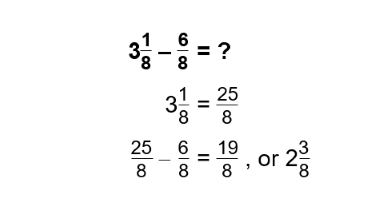 “I converted 3 to , 
then subtracted. I checked my answer using addition.”(« J’ai converti 3 en , 
puis j’ai fait une soustraction. J’ai vérifié ma réponse à l’aide de l’addition. »)Flexibly solves problems involving the addition and subtraction of fractions 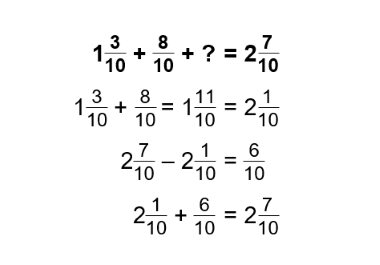 “ needs to be added to the other fractions to equal 2.”(« Il faut ajouter  aux autres fractions pour obtenir 2. »)Observations/DocumentationObservations/DocumentationObservations/DocumentationObservations/Documentation